Publicado en Valencia, España el 05/05/2017 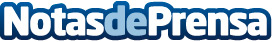 La colaboración entre Avantio y Receptio es un antes y un después para el mercado del alquiler vacacionalAvantio es el primer software de alquiler vacacional que une fuerzas con Receptio a través de SysPay, el método de pago especializado en la industria hoteleraDatos de contacto:Kelly Odor0034 963 530 451Nota de prensa publicada en: https://www.notasdeprensa.es/la-colaboracion-entre-avantio-y-receptio-es-un Categorias: Nacional Turismo Software Ciberseguridad http://www.notasdeprensa.es